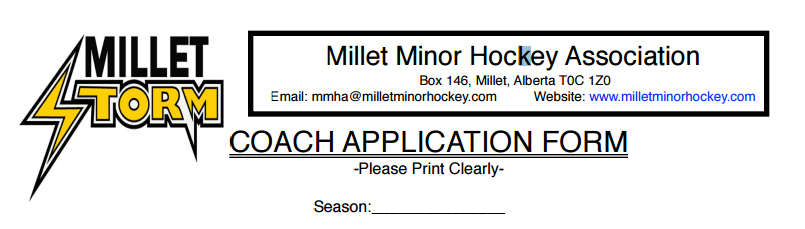 Full Legal Name:_____________________________________   Date of Birth: _____/_____/_____ (MM/DD/YY) Mailing Address:__________________________ City/Town: ________________ Postal Code: ____________ Street Address/Legal Land Description must also be provided: ______________________________________ Home Phone: ____________________Cell: ______________________Email: _________________________ Coaching Position you are applying for: Head Coach: _______ 	Assistant Coach: _______ 		Trainer: _______ Check ALL Current Coach Certification: None - require coaching clinics: _______ 	Intro to Coach: _______ 					Coach Level I: _______ 			Coach Level II or III: _______ 				Respect in Sport (Speak Out): _______ 	Hockey Canada Safety Program: _______Hockey Level Applying for: Pre Novice: _______ 	Novice: _______ 		Atom: _______ 					Peewee: _______ 	Bantam: _______ 	Midget: _______ Coaching Experience: _________________________________________________________________________________________ _________________________________________________________________________________________ _________________________________________________________________________________________ _________________________________________________________________________________________ _________________________________________________________________________________________Please list TWO references who can verify your coaching/hockey experience:Name: ______________________________ Phone Number: _________________________ Name: ______________________________ Phone Number: _________________________ ____________________________________________                      ___________________________ Signature 					                Date *All coaches will be asked to complete a Criminal Record and Vulnerable Section Record Checks with the RCMP.  MMHA will not accept Head Coach applications without the required certification for the level you are applying.  Deadline for all coaching applications is August 15.  Please submit this form to vp@milletminorhockey.com